Patient online services.You can access online services via the following Apps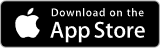 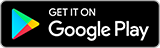 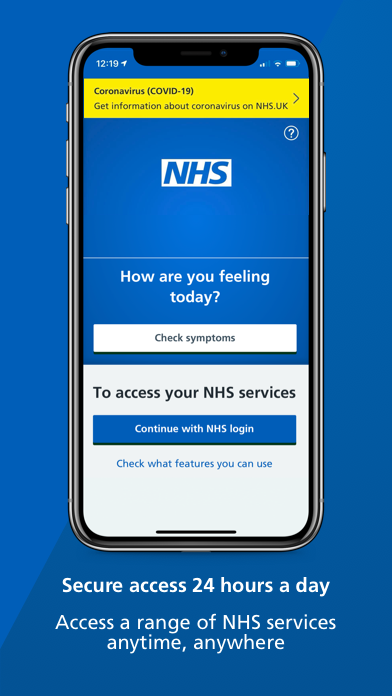 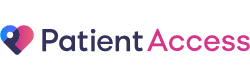 https://www.nhs.uk/apps-library/nhs-app/                                    https://www.patientaccess.com/NHS App will need to be downloaded to your                             For Patient Access you go on to the websitemobile phone then you will need to register                               you can also download the Patient Access App your contact details to use.                                                              To your mobile phone.Please watch the video on the websitePatient Access – Go onto the website Patient Access 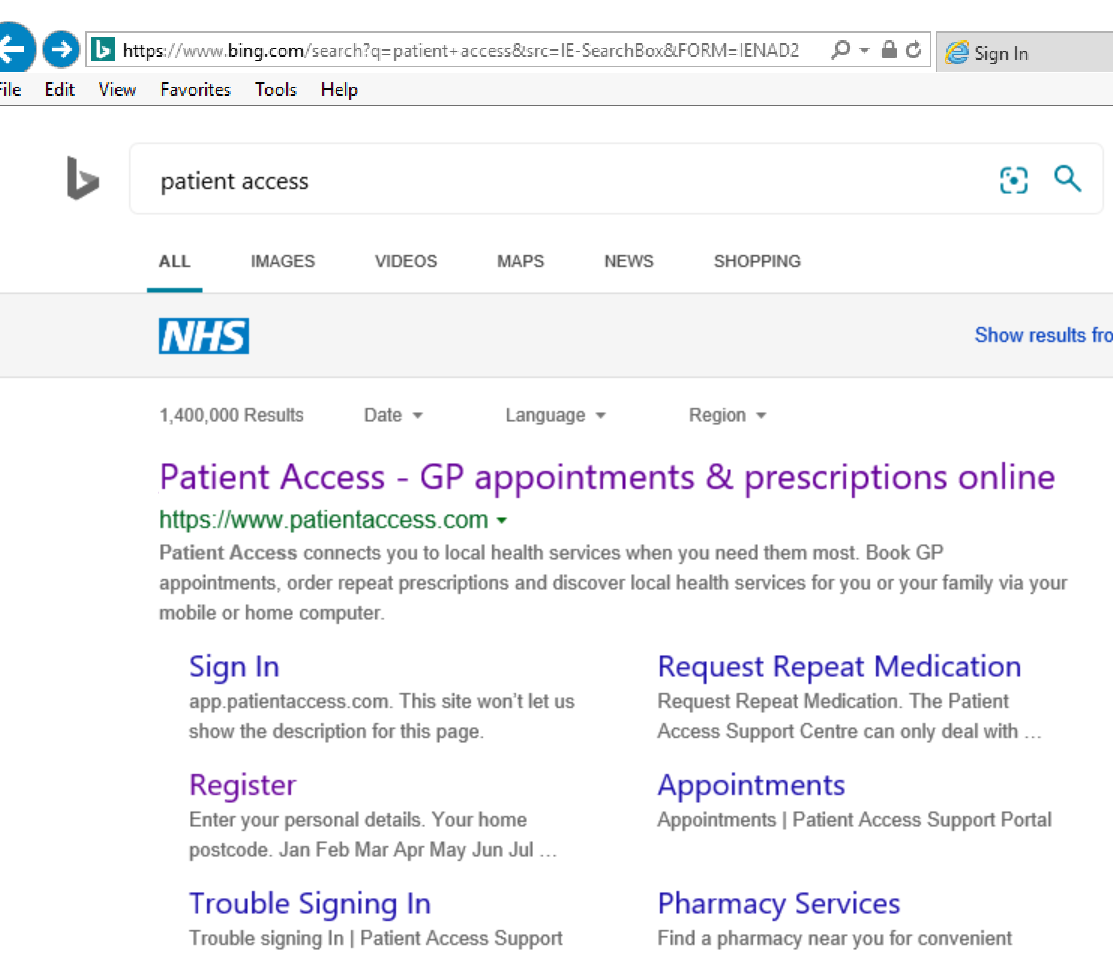 Once you have opened Patient Access in the top left hand corner there is an option to Register.Click on the register button and then fill in all of your personal details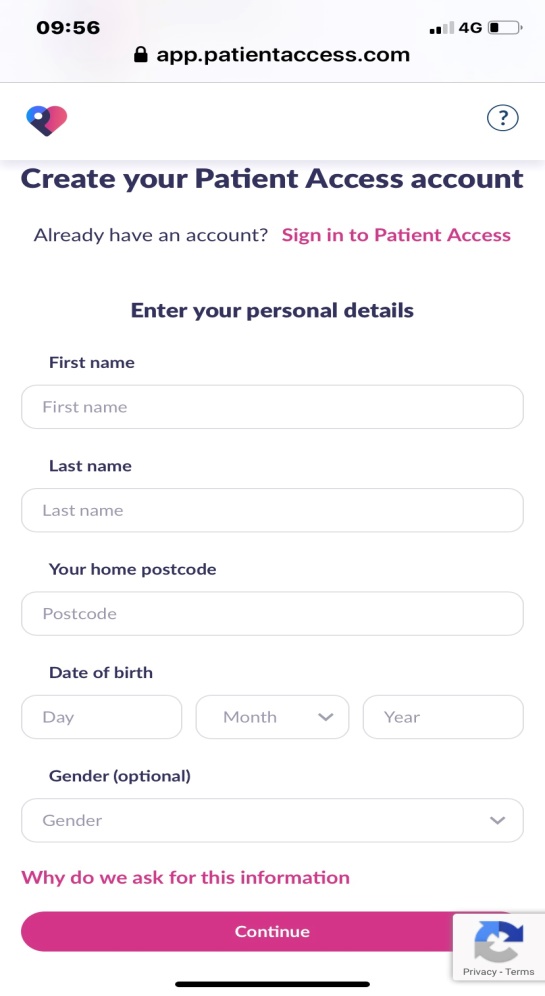 Click on continue it will take you to “Create your Patient Access Account page”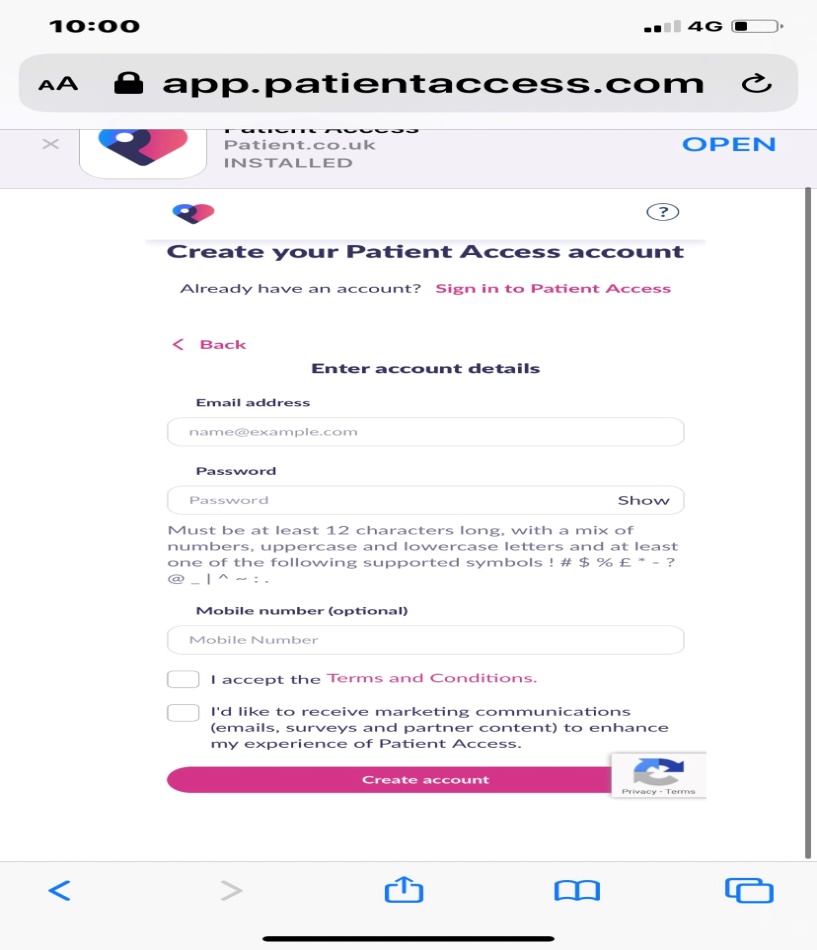 Your Patient Access account has been successfully created.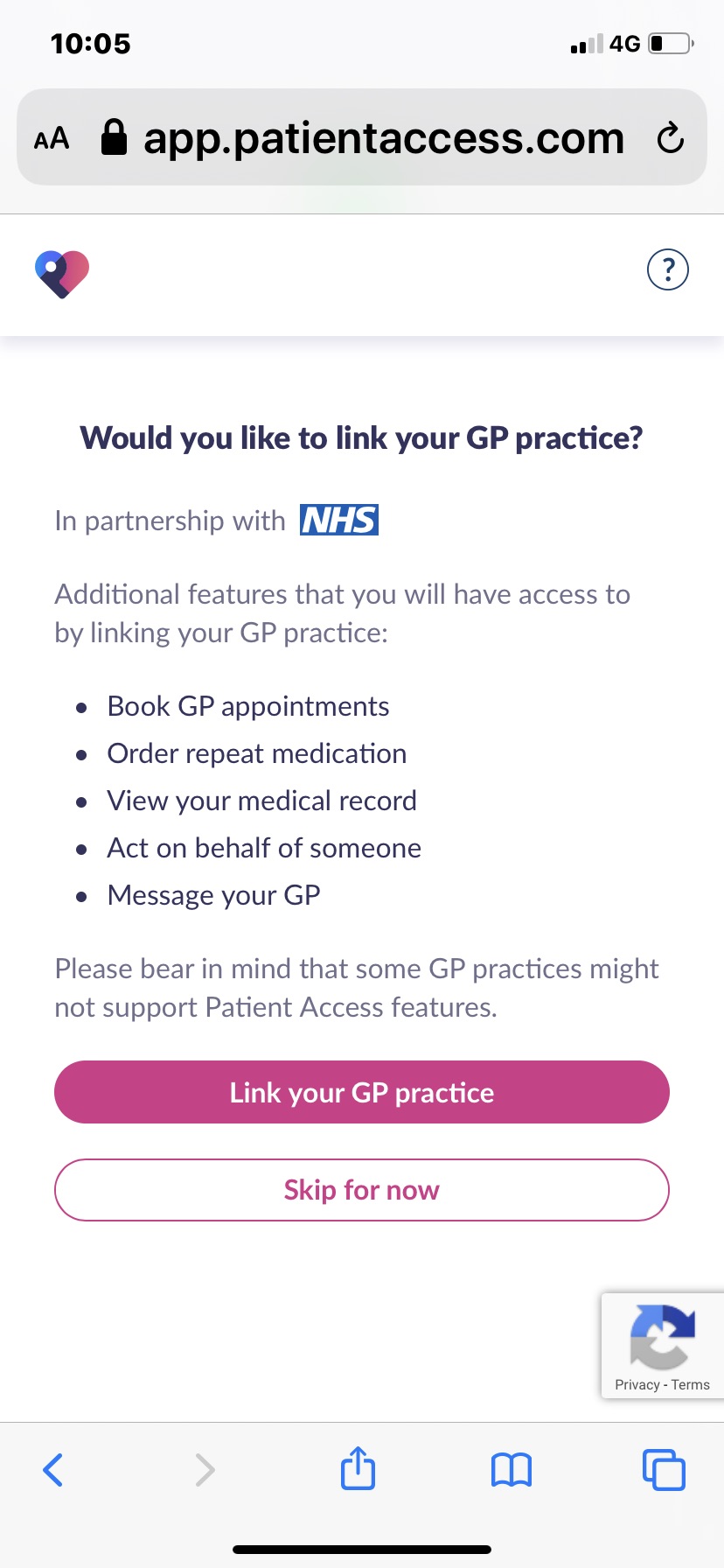 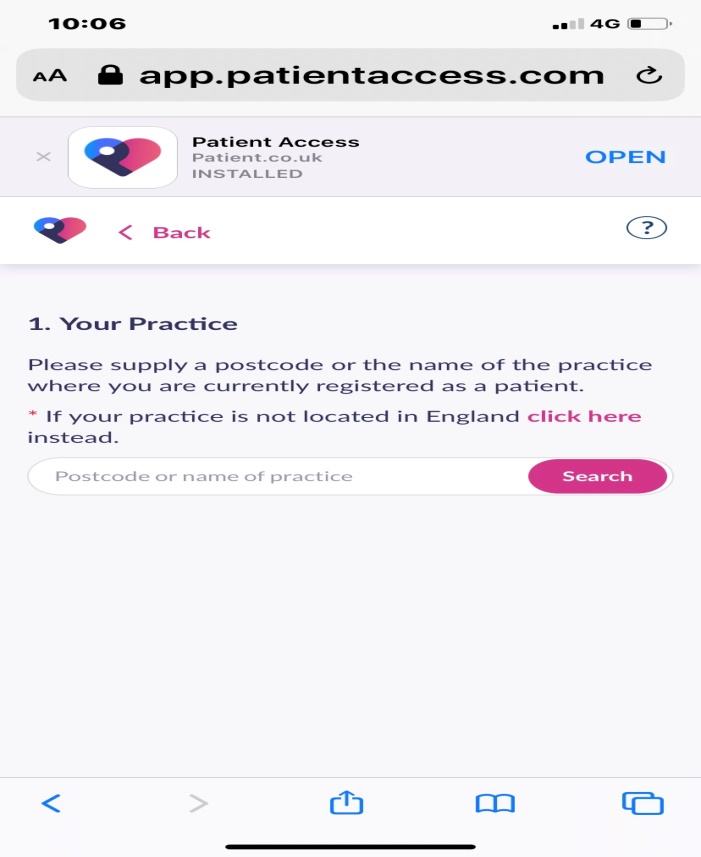 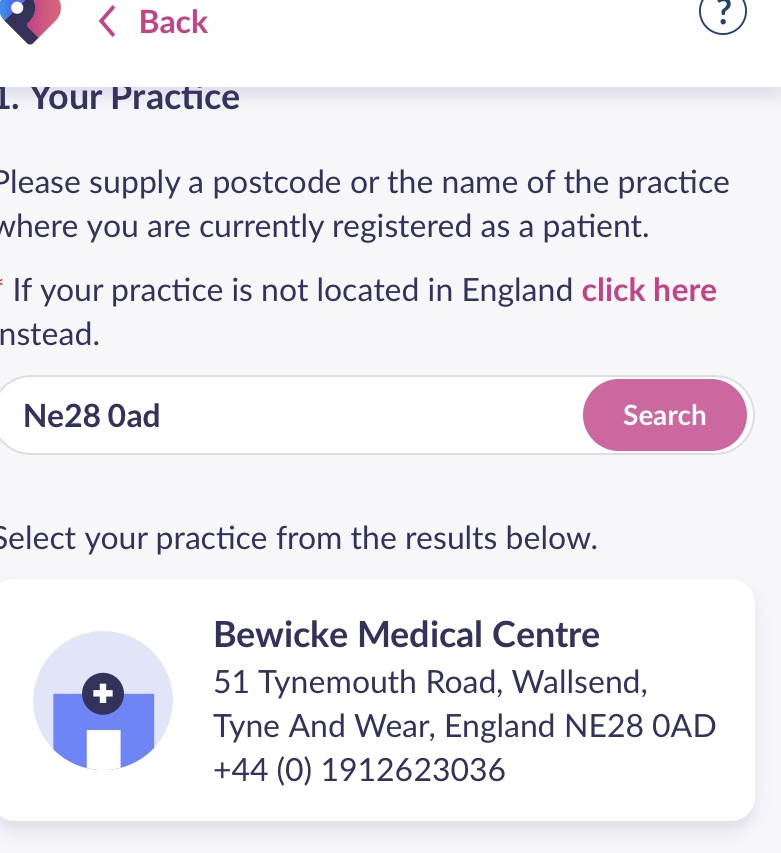 Have you received a registration letter from your practice?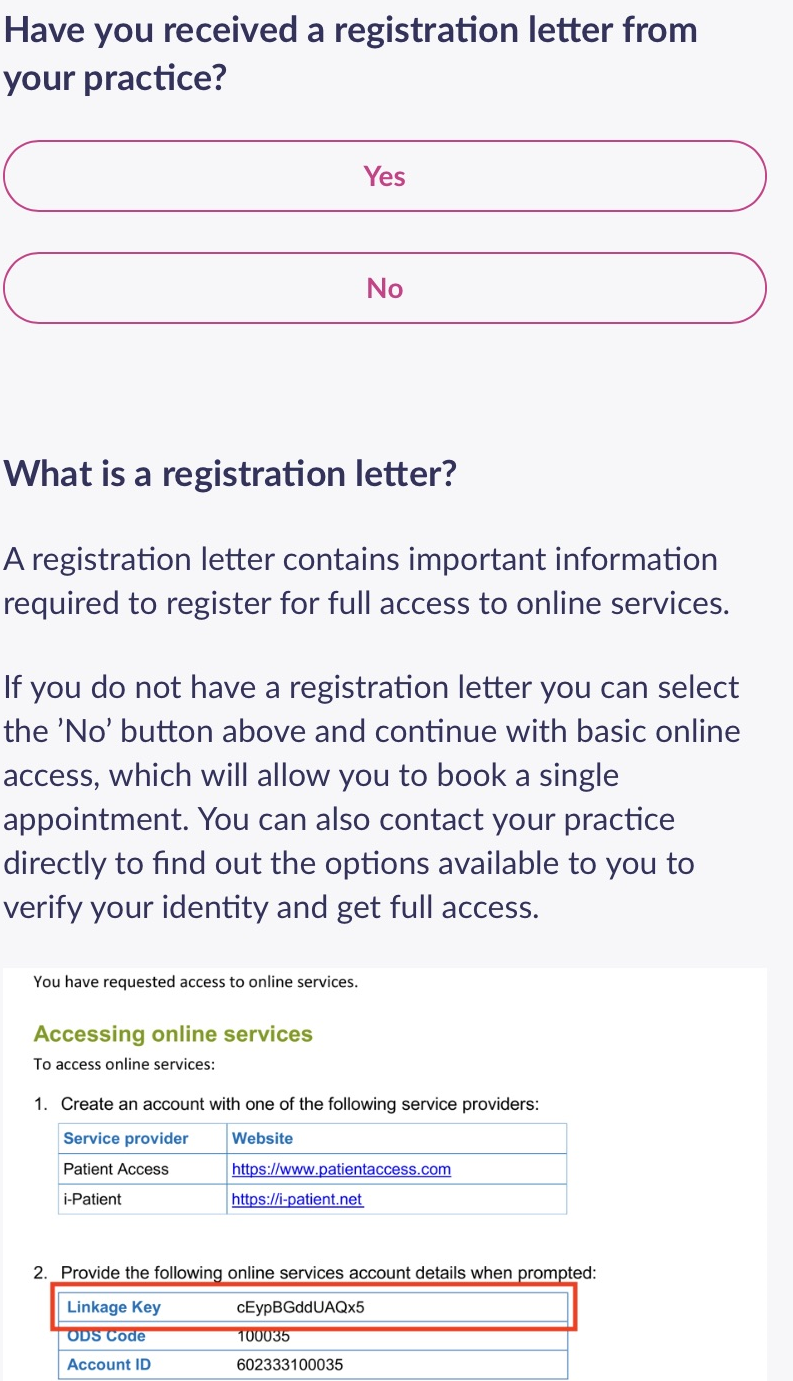 If you have received the registration letter click “YES” 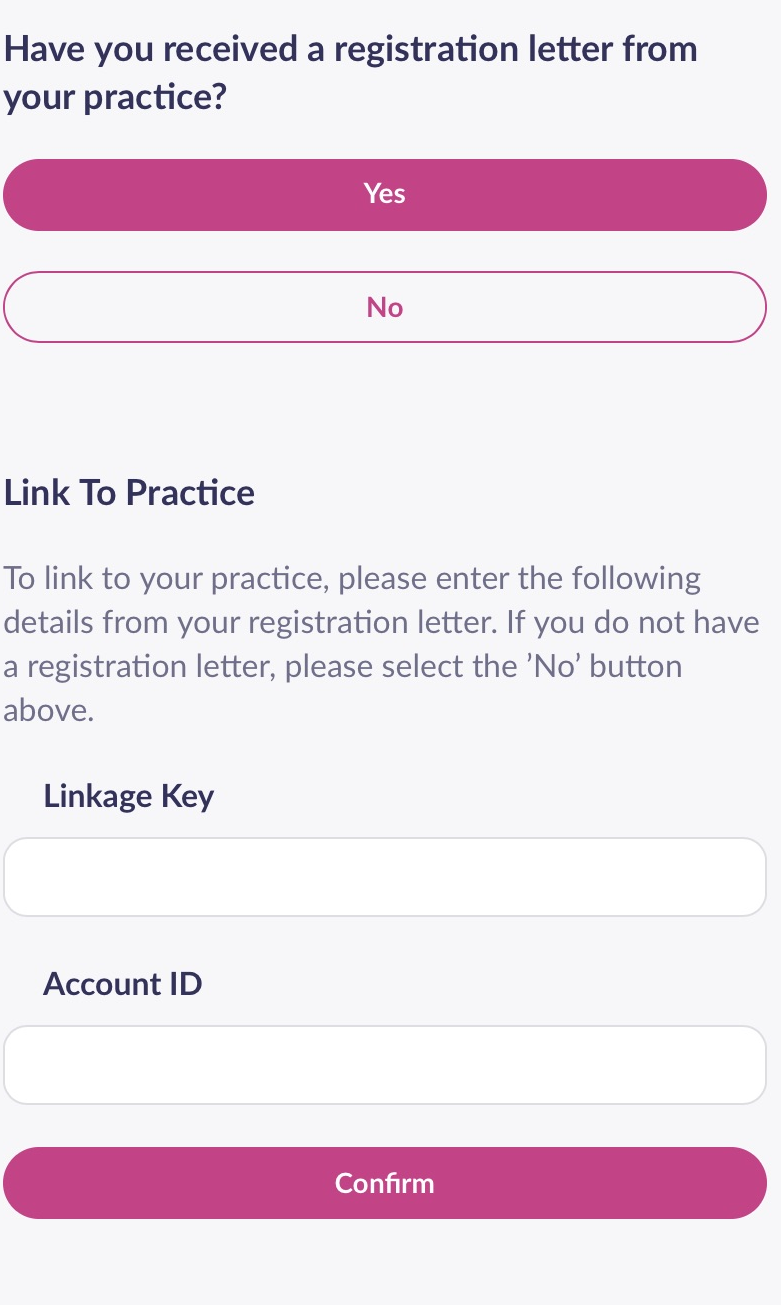 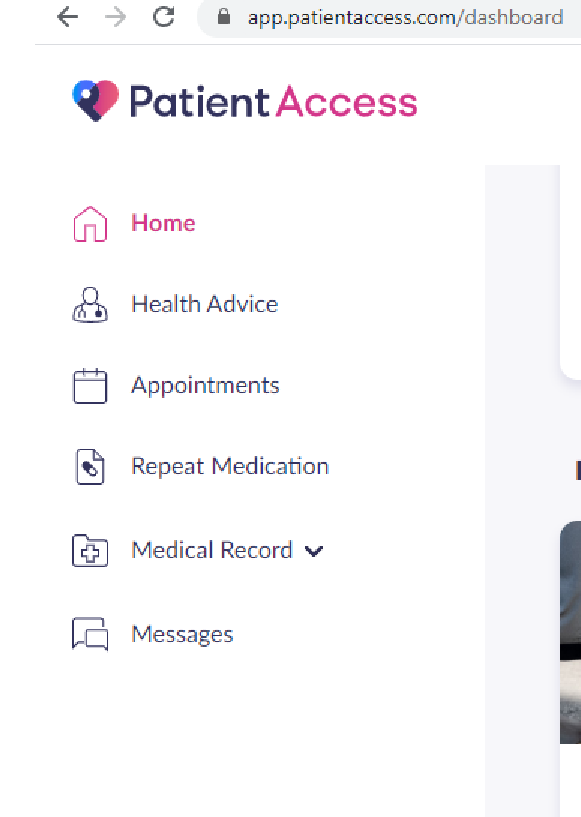 